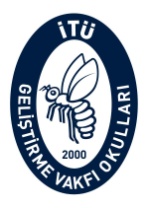 İTÜ GELİŞTİRME VAKFI ÖZEL DR. NATUK BİRKAN İLKOKULU2019 - 2020 EĞİTİM-ÖĞRETİM YILI EKO-OKULLAR EYLEM PLANIÇalışma Süresi: 12. yılKonu: Biyolojik Çeşitlilik( 1.yıl)*** “Temiz Sınıf Uygulaması” her ay düzenli olarak uygulanacaktır. Ara tatiller sebebiyle bazı durumlarda çalışma günü dikkate alınarak 2 ayda bir yapılabilir.     İlkokul Eko Tim Koordinatör Öğretmenler         Sinem AYKUT – Hanife DOĞANAYLARYAPILACAK ÇALIŞMALARSORUMLULAREYLÜL“Eko-Okullar Projesi”ne başvuru yapılması ve 2019-2020 eğitim ve öğretim yılı proje konusu olan “Biyolojik Çeşitlilik” temasına geçişEko- Okul Komitesinin oluşturulması Eylem planı hazırlık çalışmaları Eko-okul panolarının yerlerinin tespitedilmesi   Zümrelerin yıllık planlarında “Biyolojik Çeşitlilik”  konulu çalışmalara yer vermeleri   Zümrelerin hangi aylarda eko-panoyu oluşturacağının belirlenmesi Eko Tim ile “Biyolojik Çeşitlilik”  konulu sloganın belirlenmesiİhsan Ketin Doğa Müzesi Gezisi ( nesli tükenen ve fosilleşmiş canlıların incelenmesi)Koordinatör Öğretmen Tüm Zümreler ve Eko- KomiteEko-KomiteTüm Zümreler4. sınıflar EKİMOkul web sitesinde Eko- Okul 2019 –2020bölümünün oluşturulması Öğrencilerden oluşacak Eko- Tim’in kurulması ve toplantılarına başlaması     Sarıyer Belediyesi ile Atık Pil Toplama Kampanyasına katılım “Biyolojik Çeşitlilik”   hakkında bilgilendirme toplantısı   Eko Okullar “Biyolojik Çeşitlilik” sloganın belirlenmesiYaprak Çeşitleri Kolaj Çalışması (Görsel Sanatlar) Eko Tim Toplantısı - Eko-Tim üyelerinin her gün okul çıkışında sınıf ışıkları, bilgisayar ve projeksiyonlarını söndürmeleri konusunda bilgilendirme toplantısıEko Tim öğrencilerine ekosistemler hakkında bilgi verme ve ekosistemler ile ilgili pano oluşturmahttps://www.youtube.com/watch?v=3ASVBoj2O7QPano hazırlanması “Biyolojik Çeşitlilik”  hakkında bilgi verme, öğrencilere videolu sunum Yapma)https://www.youtube.com/watch?v=P7dpYBiUywM&t=197sTemiz Sınıf uygulamasının duyurulması ( sınıfların havalandırılması ve temizliği, düzeni hakkında bilgilendirme)Türmepa Sualtı Sergisi Gezisi(21 Ekim)2. SINIF: “Biyolojik Çeşitlilik Neden Önemli?” ve “Biyolojik Çeşitlilik Neden Eşit Dağılmamıştır?”videolarının izlenmesi Eko-Komite  -Fatih TolaEko tim ve koordinatör öğretmenler2., 3. 4. sınıf düzeylerinde sınıf öğretmenleri2., 3. 4. sınıf düzeylerinde Tim öğrencileri2., 3. 4. sınıf düzeylerinde Tim öğrencileri1.sınıflarEko Tim ÖğrencileriEko Tim - Koordinatör öğretmen 2. SınıflarKASIMNesli Tükenen Hayvanlar Resim Tamamlama Çalışması( Görsel Sanatlar)Plastik Kapak toplama etkinlik duyurusunun yapılması ve kutuların belirli bölgelere yerleştirilmesiOkulun bina alanlarında çevresel inceleme yapılması yaşayan canlıların tespiti ve türleriEkosistem canlılarını gruplama etkinliği ve video ile blgilendirme https://www.youtube.com/watch?v=mrPb3BcMKQMTuvalet kağıdı rulosundan kuş yemliğiTemiz Sınıf uygulaması*** 2.Sınıflar - İngilizce:   Ünite: ‘Hayvanlar nerelerde yaşar?Aktivite: ‘Ormanda Yaşayan Hayvanlar’ isimli proje çalışmasıOrmanda yaşayan hayvanlarla ilgili gruplar halinde poster yapma çalışması. 2. SINIF: Suyu israf etmeyelim şiir ve resim çalışmalarıGörsel Sanatlar 4. SınıflarBeden Eğitimi Bölümü1,2,3 ve 4 Sınıf Seviyeleri Eko Okullar Öğle Arası EtkinlikleriEko Tim- Koordinatör Öğretmen2. Sınıf İngilizce Öğretmenleri2. SınıflarARALIKARALIKTemiz Sınıf uygulaması*** Besin Zinciri ve pramidi etkinliğiŞehirleşme ve Orman temalı fotoğraf yorumlama ve donuk imge çalışmalarıAvcılık sporunun çevreye olumsuz etkileri hakkında ders içi bilgilendirme2. SINIF:Besin grupları kısaca tanıtılması.Grup çalışması(kahvaltı, öğle yemeği, akşam yemeği)menüsü hazırlama2. SINIF: Türkçe: YERLİ MALI VE TUTUM HAFTASI- Öğrencilerin farklı yörelere ait yiyecekleri tanıması ve tanıtılması PANO ÇalışmasıEko Tim- Koordinatör Öğretmen3.Sınıflar - DramaBeden Eğitimi ve Spor2.Sınıflar2.SınıflarOCAKDönem Eko- Okullar Raporunun GönderilmesiEko –Okul Panosunun DüzenlenmesiİTÜ Kampüsü içinde endemik bitki gözlemi ve ağaçların tanınarak incelenmesi hakkında geziSu tüketimi ile ilgili ders içi şarkı etkinliğiEnerji tasarrufu slogan oluşturalım, okulumuzu donatalım okul yürüyüşüEnerji Tasarrufu Haftası ile ilgili çalışmaların yürütülmesiEndemik ağaçlar çevre takviminin oluşturulmasıTemiz Sınıf uygulaması***Eko- komite ve Eko- Tim1. Sınıflar - Müzik Bölümü1,2,3 ve 4 Sınıf Seviyeleri Eko Okullar Öğle Arası Etkinlikleri3-D Sınıfı Öğrencileri ve Sınıf ÖğretmeniBilişim TeknoloJileri    (Fatih TOLA)Eko Tim , Koordinatör Öğretmen- ŞUBATEko –Okul Panosunun DüzenlenmesiTohum topları yapımıCam Ocağı Gezisi(Küresel ısınma ve iklim değişikliğinin etkilerini azaltmak için geri dönüşüm.)İsteklerimiz ve İhtiyaçlarımız konusunun işlenmesi(İstek ve ihtiyaçlarını ayırt ederek ikisi arasında bilinçli seçimler yapar. Tüketimin biyolojik çeşitlilik üzerindeki etkilerini fark eder.)Çevre ve Şehircilik Bakanlığı Biyolojik Çeşitlilik konulu  konferansHer Bir Çekirdek Bir Tohumdur KampanyasıKadıköy Ekolojik Yaşam Merkezi Gezisi (kompostun biyolojik çeşitlilik üzerinde etkisi)Temiz Sınıf uygulaması***2. SINIF: TÜRKÇE “KÜÇÜK PENGUEN S. 181” Metninin dramatize edilmesi4. Sınıflar - İngilizce: Ünite: ‘ Bitkilere ve ağaçlara neden ihtiyaç duyarız?’Aktivite: Hazine Avı – Ağaç ve bitki bölümlerini bahçede bulup sınıfta arkadaşlarına sunma.Eko Tim - Koordinatör öğretmen 1,2,3 ve 4 Sınıf Seviyeleri Eko Okullar Öğle Arası Etkinlikleri4. sınıflar(Fen Bilgisi)4. sınıflar(Sosyal Bilgiler)Eko Tim, 3 ve 4. Sınıf seviyeleriEko Tim- Koordinatör ÖğretmenEko Tim- Koordinatör Öğretmen2. Sınıflar4. Sınıf İngilizce ÖğretmenleriMARTEko –Okul Panosunun DüzenlenmesiOrman haftası nedeni ile poster çalışması Ailemde ve Çevremde Ekonomik Faaliyetler konusunun  işlenmesi( Ülkemizde endemik bitkiler ve yetişen ürünler 	haritası oluşturma)“Ormanlarımızı Koruyalım” konulu okul yürüyüşüSu Günü Damacana Bateri Grubu okul yürüyüşüDünya Ormancılık Günü ve Orman haftası etkinliği kapsamında ças önü öğle teneffüsü etkinliği2. SINIFLAR: Türkçe- Sepetimdeki Domatesler Nereden Geldi? CAM KAVANOZDA LİMON YETİŞTİRİLMESİ VE KATLARDA SERGİLENMESİHerkesin Bir Yuvası Var masal dramatizasyonu3.sınıflar “Bir bitkinin yaşam döngüsüne ait gözlem sonuçlarını sunar.” Tohumdan Bitki OluşturmaTarihi Ve Doğal Güzelliklerimiz İnsanların biyolojik çeşitliliğe verdikleri zarar(kaz dağları, salda gölü vb.) konulu araştırma çalışmalarıCanlıların Ortak Özellikleri konusu ile ilgili kavram haritası oluşturmaBalparmak Fabrikası Gezisi(Sorumluluk sahibi bir birey olarak bilinçli tüketici davranışları sergiler.)Temiz Sınıf uygulaması***Okul serasında bitki yetiştiriciliğine başlanmasıAtık plastiklerden yapılan spor materyalleri ile parkur etkinliği ( Öğle Teneffüs Etkinlikleri)İngilizce Bölümü - Koordinatör öğretmen Eko Tim- Koordinatör Öğretmen4. sınıf ( sosyal bilgiler)1,2,3 ve 4 Sınıf Seviyeleri Eko Okullar Öğle Arası Etkinlikleri 2. Sınıflar Müzik Bölümü2. Sınıflar1.Sınıflar - Drama3.sınıflar sınıf öğretmenleri (Fen Bilimleri)3.Sınıflar sınıf öğretmenleri (HAYAT BİLGİSİ)3.Sınıflar sınıf öğretmenleri(Fen Bilimleri)4. sınıflarEko Tim- Koordinatör ÖğretmenBeden Eğitimi BölümüNİSANEko –Okul Panosunun DüzenlenmesiTuvalet Kağıdı Rulosu Sanat Çalışması“Ayı Olmayan Ayı” Hayvanların yaşam alanlarının tahrip edilmesi üzerine yaratıcı okuma yazma çalışmaları Her Bir Çekirdek Bir Tohumdur Kampanyası Çekirdek DikimiTemiz Sınıf uygulaması***2. SINIF: Bitki ve hayvanların yaşaması için gerekli olan şartları karşılaştırma İLGİLİ RESİM VE YAZILARIN PANOLARDA SERGİLENMESİ -Bitki  yetiştirmenin ve hayvan beslenmenin önemini fark etme. ÇİM ADAM YAPIMI VE KATLARDA SERGİLENMESİPolenezköy Geyik ve Sülün Yetiştirme Çiftliği Gezisi (biyolojik çeşitlilik)3.Sınıflar - İngilizce: Ünite: ‘Dünya’yı neden korumalıyız?’ Aktivite: ‘Ağaçların faydaları’ isimli proje çalışması yapma. 3.Sınıflar - İngilizce: Ünite: ‘Dünya’yı neden korumalıyız?’Aktivite: Geri Dönüşüm ve yeniden kullanma – Tuvalet kağıdı rulolarından  oyuncak yapma aktivitesi.Eko Tim - Koordinatör öğretmen 1,2,3 ve 4 Sınıf Seviyeleri Eko Okullar Öğle Arası Etkinlikleri3.Sınıflar Sınıf ÖğretmenleriYaratıcı okuma ve yazmaEko Tim- Koordinatör Öğretmen2. SınıflarEko Tim- Koordinatör Öğretmen3. Sınıf İngilizce ÖğretmenleriMAYISEko –Okul Panosunun DüzenlenmesiZeytin Ağacı “Hoş Geldin Bahar” ÇalışmasıNezahat Gökyiğit  Botanik Bahçesi (Küresel ısınmanın etkisi ile meydana gelecek biyolojik çeşitlilik azalmasını gözlemlemek) (gezi sırasında çeşitli etkinlikler yapılacaktır.)Doğa temalı etkinlik videosuCANPATLI DEDENİN DOMATESİ (Türkçe Metni)Çevre sorunlarına dikkat çekmek amacıyla ‘Bitkiler Olmasaydı’ konusu ile ilgili hikaye yazma çalışmasıFen Bilgisi Bilinçli Tüketici miyiz? konusunu işlenmesi (Kaynakların kullanımında tasarruflu davranmaya özen gösterir. )Fen Bilgisi Geri Dönüşüm Nedir? konusunun işlenmesi (Yaşam için gerekli olan kaynakların ve geri dönüşümün önemini fark eder. )PAGÇEV ile Söyleşi Hayvan Hakları Caretta Caretta’ların dünyaya gelmesi ve yaşamını sürdürebilmesi üzerine canlandırmalar2. SINIF: Tüketilen maddelerin geri dönüşümüne katkıda bulunma. SUYUMUZU TEMİZLEYELİM DENEYİ2. SINIF: Doğa olaylarını tanıma. YANARDAĞ YAPIMI-SİSMOGRAF YAPIMI2. SINIF: TÜRKÇE “PAPATYA VE GELİNCİK” Bitkilerde biyolojik Çeşitlilik-BİTKİ ALBÜMÜ Oluşturma2. SINIF: TÜRKÇE “MUHTEŞEM GÜNEŞ” Güneş’in insanlar için önemi hakkında konuşulmasıOkullar Dışarıda Günü ( Doğada Öğrenme )Nezahat Gökyiğit Botanik Bahçesi GezisiTemiz Sınıf uygulaması*** 4. Sınıflar - İngilizce: Ünite: ‘Enerji nereden gelir?’Aktivite: Yenilenebilir enerji kaynaklarının Dünya’ya faydaları konulu proje  çalışması – Enerji kaynaklarıyla ilgili “Fact” yazmak3.Sınıflar İngilizce: Ünite: ‘Nasıl sanat yaparız?’Aktivite: Farklı şekillerde renkli karton parçaları kullanarak orman temalı kolaj çalışması yapma.Eko Tim - Koordinatör öğretmen 1,2,3 ve 4 Sınıf Seviyeleri Eko Okullar Öğle Arası EtkinlikleriEko Tim - Koordinatör öğretmen 3. Sınıflar Müzik bölümü3.Sınıflar sınıf öğretmenleri (Türkçe Dersi)4. sınıflar 4. sınıflar Tüm Okul2.Sınıflar - Drama2. Sınıflar2. Sınıflar2. Sınıflar2. SınıflarTüm OkulEko Tim- Koordinatör Öğretmen4. Sınıf İngilizce Öğretmenleri3. Sınıf İngilizce ÖğretmenleriHAZİRANDünya Çevre Günü’nün hafta etkinlikleri olarak kutlanması Atık Pillerin teslimiPlastik Kapak Kampanyası için kapakların gönderilmesiOrman Kalpli Şehir kitabının rol oynama ve doğaçlama çalışmaları yapılır.Doğal Çevreye Etkilerimiz(Nesli Tükenen Hayvanlarla ilgili gruplarla afiş çalışması ve panolarda sergilenmesi) Doğada Bir Gece Etkinliği Çevre Günü afiş hazırlanması2. SINIF: Dünya’nın şekli ve hareketlerinin insan yaşamına etkilerini araştırma. DÜNYA DÖNÜYOR DENEYİ2. Dönem Eko- Okullar Raporunun gönderilmesiTüm ZümrelerEko-Komite ve Eko- Tim3.Sınıflar - Drama3.Sınıflar sınıf öğretmenleri (HAYAT BİLGİSİ)Eko-Komite ve Eko- TimBilişim Teknolojileri-Fatih Tola2. SınıflarKoordinatör Öğretmen